§3612.  Municipal notificationWith regard to residential services for persons committed to the custody of the commissioner pursuant to Title 15, chapter 5, 120 days prior to the opening of a residential facility by the department or to signing a contract with a community agency to provide a community-based residential facility, the department shall provide the specific location and detailed information to the municipality in which the facility is to be located.  The department shall review any response or site alternatives provided by municipal officials prior to the opening of the facility or signing of the contract.  [PL 2013, c. 357, §1 (NEW).]SECTION HISTORYPL 2013, c. 357, §1 (NEW). The State of Maine claims a copyright in its codified statutes. If you intend to republish this material, we require that you include the following disclaimer in your publication:All copyrights and other rights to statutory text are reserved by the State of Maine. The text included in this publication reflects changes made through the First Regular and First Special Session of the 131st Maine Legislature and is current through November 1. 2023
                    . The text is subject to change without notice. It is a version that has not been officially certified by the Secretary of State. Refer to the Maine Revised Statutes Annotated and supplements for certified text.
                The Office of the Revisor of Statutes also requests that you send us one copy of any statutory publication you may produce. Our goal is not to restrict publishing activity, but to keep track of who is publishing what, to identify any needless duplication and to preserve the State's copyright rights.PLEASE NOTE: The Revisor's Office cannot perform research for or provide legal advice or interpretation of Maine law to the public. If you need legal assistance, please contact a qualified attorney.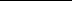 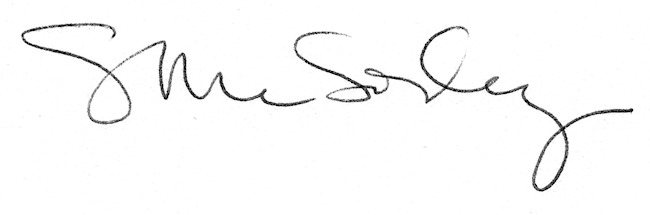 